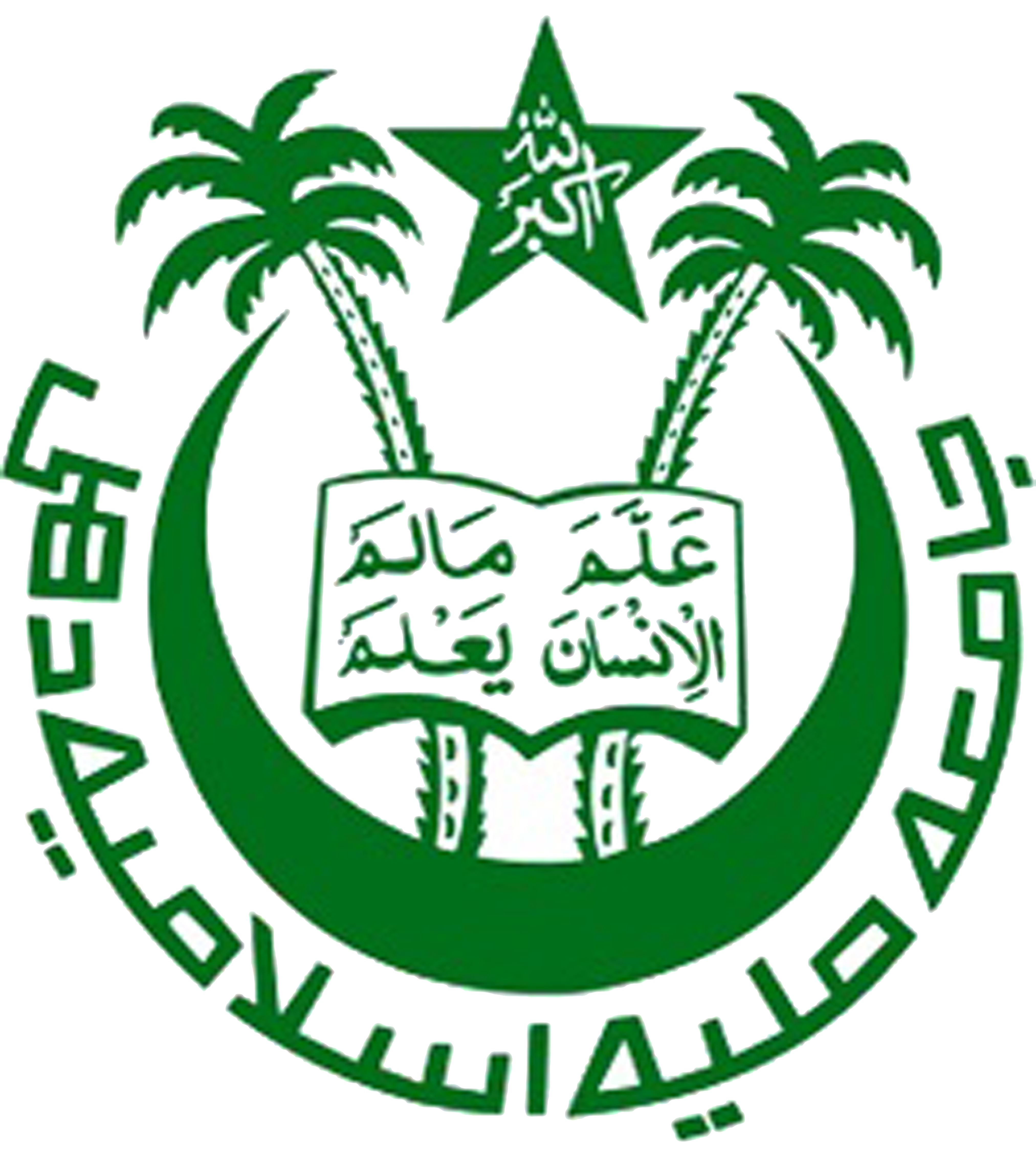 RESEARCH SCORE FORM FORASSOCIATE PROFESSOR AND PROFESSOR FOR DIRECT RECRUITMENT GENERAL INFORMATIONAcademic Qualifications :Details of Work Experience:-Table: 2. Academic /Research Score (As per UGC Regulation-2018, Page. No. 105, published in the Gazette of India, dated 18.07.2018)1. Research Papers (Journal)2. (a) (i) Book authored2. (a) (ii) Chapters published in Books / Edited Books2. (a) (iii) Editor of Book2. (b) (i) & (ii) Translation works in Indian and Foreign Languages by qualified faculties3. (a) Creation of ICT mediated Teaching Learning pedagogy and content and development of new and innovative courses and curricula: Development of Innovative pedagogy3. (b) Design of new curricula and courses3. (c) MOOCs3. (d) E-Content4. (a) Research Guidance4. (b), (c) & (d) Ongoing and Completed Research Projects/ Consultancy Projects. 5. (a) Patent5. (b) *Policy Documents 5. (c) Awards/ Fellowships 6. *Invited Lectures/ Resource Person/Paper presentation in Seminars/ Conferences/full paper in Conference Proceedings (Paper presented in Seminars/Conferences and also published as full paper in Conference Proceedings will be counted only once).Note:Paper presented if part of edited book or proceeding then it can be claimed only once.For joint supervision of research students, the formula shall be 70% of the total score for Supervisor and Co-supervisor. Supervisor and Co-supervisor, both shall get 7 marks each.The research score shall be from the minimum of three categories out of six categories.SUMMARY OF RESEARCH SCORELIST OF ENCLOSURES: (Please attach, copies of certificates, sanction orders, papers etc. wherever necessary)I certify that the information provided is correct as per records available with the university and/or documents enclosed along with the duly filled proforma.Signature of the Applicant:Place:										Date:The particulars given in this application have been checked and verified from office records and documents enclosed are found to be correct.Signature of HoD/ Director/ Principal					     Signature of DeanN:B: The individual research proforma duly filled along with all enclosures, submitted for Direct recruitment for assessment / verification.*****************************************************1.Name (in Block Letters):2.Father’s Name:3.Advt. No. & Dated:4.Post applied for:5.Department/ Centre:6.Date of Birth:7.Gender:8.Address for correspondence :9.Telephone/Mobile No:10.E-mail:DegreesName of UniversityYear of Passing/ Date of awardPercentage of marksDivision Class / GradeSubject/ Title of thesisM.A/ M.Sc/ M.ComM.Phil.Ph.D./D.Phil.S.No.DesignationName of EmployerPeriod of ServicePeriod of ServicePeriod of ServicePay Band with AGP/ Academic LevelS.No.DesignationName of EmployerFromToTotal PeriodPay Band with AGP/ Academic LevelS.No.Title with page nos. and date of publicationJournalISSN NoWhetherpeerreviewed* ImpactFactor if anyNo.of co-authorsWhetherFirstAuthor / Corresponding / Supervisor/    Co-supervisor?UGC-CARE/ Scopus/ WoS listed or not?Research ScorePeer-Reviewed or UGC-listed Journals/UGC-CARE listed Journals (* Impact factor to be determined as per Thomson Reuters list proof attached). (Note: Enclose all journals papers in sequence i.e. Journal first page along with proof of ISSN no., peer reviewed, IF, Supervisor, UGC-CARE/Scopus/WoS).Peer-Reviewed or UGC-listed Journals/UGC-CARE listed Journals (* Impact factor to be determined as per Thomson Reuters list proof attached). (Note: Enclose all journals papers in sequence i.e. Journal first page along with proof of ISSN no., peer reviewed, IF, Supervisor, UGC-CARE/Scopus/WoS).Peer-Reviewed or UGC-listed Journals/UGC-CARE listed Journals (* Impact factor to be determined as per Thomson Reuters list proof attached). (Note: Enclose all journals papers in sequence i.e. Journal first page along with proof of ISSN no., peer reviewed, IF, Supervisor, UGC-CARE/Scopus/WoS).Peer-Reviewed or UGC-listed Journals/UGC-CARE listed Journals (* Impact factor to be determined as per Thomson Reuters list proof attached). (Note: Enclose all journals papers in sequence i.e. Journal first page along with proof of ISSN no., peer reviewed, IF, Supervisor, UGC-CARE/Scopus/WoS).Peer-Reviewed or UGC-listed Journals/UGC-CARE listed Journals (* Impact factor to be determined as per Thomson Reuters list proof attached). (Note: Enclose all journals papers in sequence i.e. Journal first page along with proof of ISSN no., peer reviewed, IF, Supervisor, UGC-CARE/Scopus/WoS).Peer-Reviewed or UGC-listed Journals/UGC-CARE listed Journals (* Impact factor to be determined as per Thomson Reuters list proof attached). (Note: Enclose all journals papers in sequence i.e. Journal first page along with proof of ISSN no., peer reviewed, IF, Supervisor, UGC-CARE/Scopus/WoS).Peer-Reviewed or UGC-listed Journals/UGC-CARE listed Journals (* Impact factor to be determined as per Thomson Reuters list proof attached). (Note: Enclose all journals papers in sequence i.e. Journal first page along with proof of ISSN no., peer reviewed, IF, Supervisor, UGC-CARE/Scopus/WoS).Peer-Reviewed or UGC-listed Journals/UGC-CARE listed Journals (* Impact factor to be determined as per Thomson Reuters list proof attached). (Note: Enclose all journals papers in sequence i.e. Journal first page along with proof of ISSN no., peer reviewed, IF, Supervisor, UGC-CARE/Scopus/WoS).Peer-Reviewed or UGC-listed Journals/UGC-CARE listed Journals (* Impact factor to be determined as per Thomson Reuters list proof attached). (Note: Enclose all journals papers in sequence i.e. Journal first page along with proof of ISSN no., peer reviewed, IF, Supervisor, UGC-CARE/Scopus/WoS).Peer-Reviewed or UGC-listed Journals/UGC-CARE listed Journals (* Impact factor to be determined as per Thomson Reuters list proof attached). (Note: Enclose all journals papers in sequence i.e. Journal first page along with proof of ISSN no., peer reviewed, IF, Supervisor, UGC-CARE/Scopus/WoS).S.No.Book Title with page Nos. and date of publicationName of the PublisherWhether National/ International PublisherISBN NoNo. ofco-authorsWhether youare the mainauthorResearch Score (Note: Enclose all relevant documents in sequence i.e Book cover page, back page, contents proof and ISBN no proof) (Note: Enclose all relevant documents in sequence i.e Book cover page, back page, contents proof and ISBN no proof) (Note: Enclose all relevant documents in sequence i.e Book cover page, back page, contents proof and ISBN no proof) (Note: Enclose all relevant documents in sequence i.e Book cover page, back page, contents proof and ISBN no proof) (Note: Enclose all relevant documents in sequence i.e Book cover page, back page, contents proof and ISBN no proof) (Note: Enclose all relevant documents in sequence i.e Book cover page, back page, contents proof and ISBN no proof) (Note: Enclose all relevant documents in sequence i.e Book cover page, back page, contents proof and ISBN no proof) (Note: Enclose all relevant documents in sequence i.e Book cover page, back page, contents proof and ISBN no proof)S.No.Title with page Nos. and date of publicationBook/ Title editor & publisherISBN NoNo. ofco-authorsWhether youare the mainauthorResearch Score(Note: Enclose all relevant documents in sequence i.e Book cover page, back page, contents proof, ISBN no proof and concern chapter first page proof)(Note: Enclose all relevant documents in sequence i.e Book cover page, back page, contents proof, ISBN no proof and concern chapter first page proof)(Note: Enclose all relevant documents in sequence i.e Book cover page, back page, contents proof, ISBN no proof and concern chapter first page proof)(Note: Enclose all relevant documents in sequence i.e Book cover page, back page, contents proof, ISBN no proof and concern chapter first page proof)(Note: Enclose all relevant documents in sequence i.e Book cover page, back page, contents proof, ISBN no proof and concern chapter first page proof)(Note: Enclose all relevant documents in sequence i.e Book cover page, back page, contents proof, ISBN no proof and concern chapter first page proof)(Note: Enclose all relevant documents in sequence i.e Book cover page, back page, contents proof, ISBN no proof and concern chapter first page proof)S.No.Title with page No  and date of publicationName of PublisherWhether National/ International PublisherISBN NoNo. ofco-editorsWhether youare the maineditorResearch Score(Note: Enclose all relevant documents in sequence i.e Edited Book cover page, back page, contents proof and ISBN no proof)(Note: Enclose all relevant documents in sequence i.e Edited Book cover page, back page, contents proof and ISBN no proof)(Note: Enclose all relevant documents in sequence i.e Edited Book cover page, back page, contents proof and ISBN no proof)(Note: Enclose all relevant documents in sequence i.e Edited Book cover page, back page, contents proof and ISBN no proof)(Note: Enclose all relevant documents in sequence i.e Edited Book cover page, back page, contents proof and ISBN no proof)(Note: Enclose all relevant documents in sequence i.e Edited Book cover page, back page, contents proof and ISBN no proof)(Note: Enclose all relevant documents in sequence i.e Edited Book cover page, back page, contents proof and ISBN no proof)(Note: Enclose all relevant documents in sequence i.e Edited Book cover page, back page, contents proof and ISBN no proof)S.No.Title with page No  and date of publicationTypes of TranslationIndian/Foreign LanguagesPublisher & ISSN/ ISBN NoChapter/ Research Paper/ BookNo. ofco-TranslatorWhether you are the main Translator?Research Score(Note: Enclose all relevant documents in sequence i.e Research paper, Book cover page, back page, contents proof, ISSN/ISBN no proof and concern chapter first page proof)(Note: Enclose all relevant documents in sequence i.e Research paper, Book cover page, back page, contents proof, ISSN/ISBN no proof and concern chapter first page proof)(Note: Enclose all relevant documents in sequence i.e Research paper, Book cover page, back page, contents proof, ISSN/ISBN no proof and concern chapter first page proof)(Note: Enclose all relevant documents in sequence i.e Research paper, Book cover page, back page, contents proof, ISSN/ISBN no proof and concern chapter first page proof)(Note: Enclose all relevant documents in sequence i.e Research paper, Book cover page, back page, contents proof, ISSN/ISBN no proof and concern chapter first page proof)(Note: Enclose all relevant documents in sequence i.e Research paper, Book cover page, back page, contents proof, ISSN/ISBN no proof and concern chapter first page proof)(Note: Enclose all relevant documents in sequence i.e Research paper, Book cover page, back page, contents proof, ISSN/ISBN no proof and concern chapter first page proof)(Note: Enclose all relevant documents in sequence i.e Research paper, Book cover page, back page, contents proof, ISSN/ISBN no proof and concern chapter first page proof)S. No.Title of Development of Innovative pedagogyShort Description/ Contribution Type of Pedagogy/Modules/ E-content/ uploaded linkLevelUG/PGNo. of QuadrantsCEC approval if anyResearch Score (Note: Enclose all relevant documents in sequence) (Note: Enclose all relevant documents in sequence) (Note: Enclose all relevant documents in sequence) (Note: Enclose all relevant documents in sequence) (Note: Enclose all relevant documents in sequence) (Note: Enclose all relevant documents in sequence) (Note: Enclose all relevant documents in sequence) (Note: Enclose all relevant documents in sequence)S. No.Title of curricula and courseLevelUG/PGNo. of Units/ courseApproval of competent authority (if any)Research Score (Note: Enclose all relevant documents in sequence) (Note: Enclose all relevant documents in sequence) (Note: Enclose all relevant documents in sequence) (Note: Enclose all relevant documents in sequence) (Note: Enclose all relevant documents in sequence) (Note: Enclose all relevant documents in sequence)S. No.MOOCs (Development of complete MOOCs, MOOCs module/lecture, Content writer/subject matter expert, Course Coordinator for MOOCsShort Description/ Contribution Level of contribution (Content writer/ subject matter expert)No. of QuadrantsNo. of Module/ lectureResearch Score (Note: Enclose all relevant documents in sequence) (Note: Enclose all relevant documents in sequence) (Note: Enclose all relevant documents in sequence) (Note: Enclose all relevant documents in sequence) (Note: Enclose all relevant documents in sequence) (Note: Enclose all relevant documents in sequence) (Note: Enclose all relevant documents in sequence)S. No.Title of E-contentLevel of contribution UG/PGNo. of QuadrantsLevel of contribution (Editor of e-content for complete course/paper/e-book)No. of ModuleResearch Score (Note: Enclose all relevant documents in sequence) (Note: Enclose all relevant documents in sequence) (Note: Enclose all relevant documents in sequence) (Note: Enclose all relevant documents in sequence) (Note: Enclose all relevant documents in sequence) (Note: Enclose all relevant documents in sequence) (Note: Enclose all relevant documents in sequence)S.No.DegreeName of the StudentsThesis Submitted(with date)Degree awarded(with date)Research Score1*M. Phil./*P.G dissertationN/A2Ph. D. *Note: Only awarded will be considered.    (Note: Enclose all relevant documents in sequence)*Note: Only awarded will be considered.    (Note: Enclose all relevant documents in sequence)*Note: Only awarded will be considered.    (Note: Enclose all relevant documents in sequence)*Note: Only awarded will be considered.    (Note: Enclose all relevant documents in sequence)*Note: Only awarded will be considered.    (Note: Enclose all relevant documents in sequence)*Note: Only awarded will be considered.    (Note: Enclose all relevant documents in sequence)S.No.Title of Research Project Funding AgencyDate of SanctionGrant/Amount Mobilized (Rs. Lakhs)Whether you are the PI/Co-PI/ConsultantStatusOngoing/ Completed Research ScoreNote 1: Principal Investigator and Co-investigator would be 50% each.(Note 2: Enclose all relevant documents in sequence i.e. Sanctioned letter and UC certificate)Note 1: Principal Investigator and Co-investigator would be 50% each.(Note 2: Enclose all relevant documents in sequence i.e. Sanctioned letter and UC certificate)Note 1: Principal Investigator and Co-investigator would be 50% each.(Note 2: Enclose all relevant documents in sequence i.e. Sanctioned letter and UC certificate)Note 1: Principal Investigator and Co-investigator would be 50% each.(Note 2: Enclose all relevant documents in sequence i.e. Sanctioned letter and UC certificate)Note 1: Principal Investigator and Co-investigator would be 50% each.(Note 2: Enclose all relevant documents in sequence i.e. Sanctioned letter and UC certificate)Note 1: Principal Investigator and Co-investigator would be 50% each.(Note 2: Enclose all relevant documents in sequence i.e. Sanctioned letter and UC certificate)Note 1: Principal Investigator and Co-investigator would be 50% each.(Note 2: Enclose all relevant documents in sequence i.e. Sanctioned letter and UC certificate)Note 1: Principal Investigator and Co-investigator would be 50% each.(Note 2: Enclose all relevant documents in sequence i.e. Sanctioned letter and UC certificate)S.No.TitleNational / InternationalDate of FilingStatus: Published/ Granted as on datePatent file No.Research Score(Note: Enclose all relevant documents in sequence)(Note: Enclose all relevant documents in sequence)(Note: Enclose all relevant documents in sequence)(Note: Enclose all relevant documents in sequence)(Note: Enclose all relevant documents in sequence)(Note: Enclose all relevant documents in sequence)(Note: Enclose all relevant documents in sequence)S.No.TitleFunding AgencyDate of Submission/ approval*Policy documents prepare for International bodies like IMF/UNO/UNESCO/World Bank etc. Central/State Govt. Bodies (name of the bodies)International/ National/ StateResearch Score(Note: Enclose all relevant documents in sequence)(Note: Enclose all relevant documents in sequence)(Note: Enclose all relevant documents in sequence)(Note: Enclose all relevant documents in sequence)(Note: Enclose all relevant documents in sequence)(Note: Enclose all relevant documents in sequence)(Note: Enclose all relevant documents in sequence)S. No.Title of the Fellowships/Awards Date of awardAwarding AgencyWhether level International/ NationalResearch Score(Note: Enclose all relevant documents in sequence)(Note: Enclose all relevant documents in sequence)(Note: Enclose all relevant documents in sequence)(Note: Enclose all relevant documents in sequence)(Note: Enclose all relevant documents in sequence)(Note: Enclose all relevant documents in sequence)S. No.Title / Academic Session  with dateLecture/ Resource Person/ Paper presentation/ full paper in Conference ProceedingsAgencyWhether International (Abroad) /  International (within country)/ National/State/University levelResearch Score*Note: *For the purpose of calculating research score of the teacher, the combined research score from the categories of  5 (b). Policy Document and 6. Invited lectures/Resource Person/Paper presentation shall have an upper capping of thirty percent of the total research score of the teacher concerned. (As per UGC Regulation-2018, page no. 107,  published in the Gazette of India dated 18.07.2018)(Note: Enclose all relevant documents in sequence i.e. Certificate is required for lecture and paper presentation)*Note: *For the purpose of calculating research score of the teacher, the combined research score from the categories of  5 (b). Policy Document and 6. Invited lectures/Resource Person/Paper presentation shall have an upper capping of thirty percent of the total research score of the teacher concerned. (As per UGC Regulation-2018, page no. 107,  published in the Gazette of India dated 18.07.2018)(Note: Enclose all relevant documents in sequence i.e. Certificate is required for lecture and paper presentation)*Note: *For the purpose of calculating research score of the teacher, the combined research score from the categories of  5 (b). Policy Document and 6. Invited lectures/Resource Person/Paper presentation shall have an upper capping of thirty percent of the total research score of the teacher concerned. (As per UGC Regulation-2018, page no. 107,  published in the Gazette of India dated 18.07.2018)(Note: Enclose all relevant documents in sequence i.e. Certificate is required for lecture and paper presentation)*Note: *For the purpose of calculating research score of the teacher, the combined research score from the categories of  5 (b). Policy Document and 6. Invited lectures/Resource Person/Paper presentation shall have an upper capping of thirty percent of the total research score of the teacher concerned. (As per UGC Regulation-2018, page no. 107,  published in the Gazette of India dated 18.07.2018)(Note: Enclose all relevant documents in sequence i.e. Certificate is required for lecture and paper presentation)*Note: *For the purpose of calculating research score of the teacher, the combined research score from the categories of  5 (b). Policy Document and 6. Invited lectures/Resource Person/Paper presentation shall have an upper capping of thirty percent of the total research score of the teacher concerned. (As per UGC Regulation-2018, page no. 107,  published in the Gazette of India dated 18.07.2018)(Note: Enclose all relevant documents in sequence i.e. Certificate is required for lecture and paper presentation)*Note: *For the purpose of calculating research score of the teacher, the combined research score from the categories of  5 (b). Policy Document and 6. Invited lectures/Resource Person/Paper presentation shall have an upper capping of thirty percent of the total research score of the teacher concerned. (As per UGC Regulation-2018, page no. 107,  published in the Gazette of India dated 18.07.2018)(Note: Enclose all relevant documents in sequence i.e. Certificate is required for lecture and paper presentation)S.NoAcademic/ Research ActivityTotal Research Score claimed by the candidateFor Office use only 1.Research Papers in Peer-Reviewed or UGC listed Journals2.Publications other than journal, (a). Books authored (b). Translation works3.Creation of ICT mediated Teaching Learning pedagogy and content and development of new and innovative courses and curriculaDevelopment of Innovative pedagogy. (b) Design of new curricula and courses. (c) MOOCs. (d) E-Content4.(a) Research Guidance (b) Research Projects Completed (c) Research Projects Ongoing (d) Consultancy5. (a&c)(a) Patents (c) Awards/Fellowships5.(b)*Policy Documents6.*Invited lectures / Resource Person/ paper presentation in Seminars/ Conferences/full paper in Conference Proceedings (Paper presented in Seminars/Conferences and also published as full paper in Conference Proceedings will be counted only once)(*Note: *For the purpose of calculating research score of the teacher, the combined research score from the categories of  5 (b). Policy Document and 6. Invited lectures/Resource Person/Paper presentation shall have an upper capping of thirty percent of the total research score of the teacher concerned.)(*Note: *For the purpose of calculating research score of the teacher, the combined research score from the categories of  5 (b). Policy Document and 6. Invited lectures/Resource Person/Paper presentation shall have an upper capping of thirty percent of the total research score of the teacher concerned.)TotalTotal1.4.2.5.3.6.